ตัวอย่างที่ 27(ไม่ใช้หัวจดหมายบริษัทฯ)แบบการขอใช้สิทธิและประโยชน์ มาตรา 36เรื่อง	ขออนุมัติตัดบัญชีส่วนสูญเสีย (นอกสูตร) กรณีส่งออกไปต่างประเทศเรียน	เลขาธิการคณะกรรมการส่งเสริมการลงทุน     บริษัท...................................................................จำกัด ได้รับการส่งเสริมในกิจการประเภท.................ผลิต.......................................................................................ตามบัตรส่งเสริมเลขที่...................................................ลงวันที่.....................................	     บริษัทฯมีความประสงค์ที่จะขออนุมัติตัดบัญชีส่วนสูญเสียนอกสูตร จำนวน.......รายการ     จึงเรียนมาเพื่อโปรดพิจารณาอนุมัติ                                                                   ขอแสดงความนับถือ                                                               (.....................................)                                                               กรรมการผู้มีอำนาจลงนาม                                                                    (ประทับตราบริษัท)ชื่อผู้ติดต่อ : (……….ชื่อพนักงานบริษัท..........)                             โทร : …………………………………………… e-mail : ………………………………………*************************************************************************************(สำหรับเจ้าหน้าที่).......................................................................................................................................................................................................................................................................................................................................................................…………………………………………………………………………………………………………………………………………………………………           ขอเสนอเพื่อโปรดพิจารณา                                                                            ลงชื่อ ...........................................                                                                                   (                                ) ความเห็นหัวหน้าสาย/ผอ.กลุ่ม    ...................................................................................................                                                     อนุมัติ/ไม่อนุมัติลงชื่อ.........................................                                              ………………………………………      (                              )                                                        ผทภ............ตัวอย่างที่ 28บัญชีสรุปการตัดบัญชีส่วนสูญเสีย (นอกสูตร)(กรณีส่งออกไปต่างประเทศ)ของบริษัท...........................................................................จำกัด ได้รับการส่งเสริมตามบัตรส่งเสริมเลขที่.............................................................ลงวันที่.............................................อ้างถึงหนังสืออนุมัติให้ส่งส่วนสูญเสีย (นอกสูตร) ไปต่างประเทศ ที่ นร.........................ลงวันที่.............................    ........................................ผู้ตรวจสอบ/รับรอง                                                                                                                  (จนท. สกท.)ตัวอย่างที่ 29บัญชีสรุปการตัดบัญชีส่วนสูญเสีย (นอกสูตร)(กรณีส่งออกไปต่างประเทศ)ของบริษัท...........................................................................จำกัด ได้รับการส่งเสริมตามบัตรส่งเสริมเลขที่.............................................................ลงวันที่.............................................อ้างถึงหนังสืออนุมัติให้ส่งส่วนสูญเสีย (นอกสูตร) ไปต่างประเทศ ที่ นร.........................ลงวันที่............................             ........................................ผู้ตรวจสอบ/รับรอง                                                                                                                  (จนท. สกท.)ตัวอย่างที่ 30บัญชีสรุปการตัดบัญชีส่วนสูญเสีย (นอกสูตร)(กรณีส่งออกไปต่างประเทศ)ของบริษัท...........................................................................จำกัด ได้รับการส่งเสริมตามบัตรส่งเสริมเลขที่.............................................................ลงวันที่.............................................อ้างถึงหนังสืออนุมัติให้ส่งส่วนสูญเสีย (นอกสูตร) ไปต่างประเทศ ที่ นร.........................ลงวันที่.............................      ........................................ผู้ตรวจสอบ/รับรอง                                                                                                                  (จนท. สกท.)ตัวอย่างที่ 31บัญชีสรุปการตัดบัญชีส่วนสูญเสีย (นอกสูตร)(กรณีส่งออกไปต่างประเทศ)ของบริษัท...........................................................................จำกัด ได้รับการส่งเสริมตามบัตรส่งเสริมเลขที่.............................................................ลงวันที่.............................................อ้างถึงหนังสืออนุมัติให้ส่งส่วนสูญเสีย (นอกสูตร) ไปต่างประเทศ ที่ นร.........................ลงวันที่.............................           ........................................ผู้ตรวจสอบ/รับรอง                                                                                                                  (จนท. สกท.)ตัวอย่างที่ 16รายการสรุปปริมาณตัดบัญชีวัตถุดิบและวัสดุจำเป็น (จากส่วนสูญเสียในกรณีมีการโอนสิทธิฯ)บริษัท.............................................. บัตรส่งเสริมเลขที่............................................ลงวันที่.....................................หมายเหตุ  เอกสารใบสรุปให้แก่ VENDOR ฉบับนี้ไม่สามารถนำมาตัดบัญชีได้ประทับตรา+ลงนามตัวอย่างที่ 17รายการโอนสิทธิตัดบัญชีวัตถุดิบและวัสดุจำเป็น(กรณีส่วนสูญเสียที่เกิดจากวัตถุดิบซึ่งผู้โอนสิทธิรับมาจากผู้ผลิตในประเทศ)จากบริษัท.....................................................จำกัด (ผู้โอน) บัตรส่งเสริมเลขที่.................................ลงวันที่………………ให้กับบริษัท..................................................จำกัด (ผู้รับโอน) บัตรส่งเสริมเลขที่............................ลงวันที่...................อ้างถึงหนังสืออนุญาตส่งออกส่วนสูญเสีย/ตัดบัญชีส่วนสูญเสีย ที่ นร 1318/..............................ลงวันที่...................... ...............................................ผู้ตรวจสอบ/รับรอง     							                               (จนท.สกท.)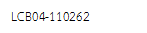 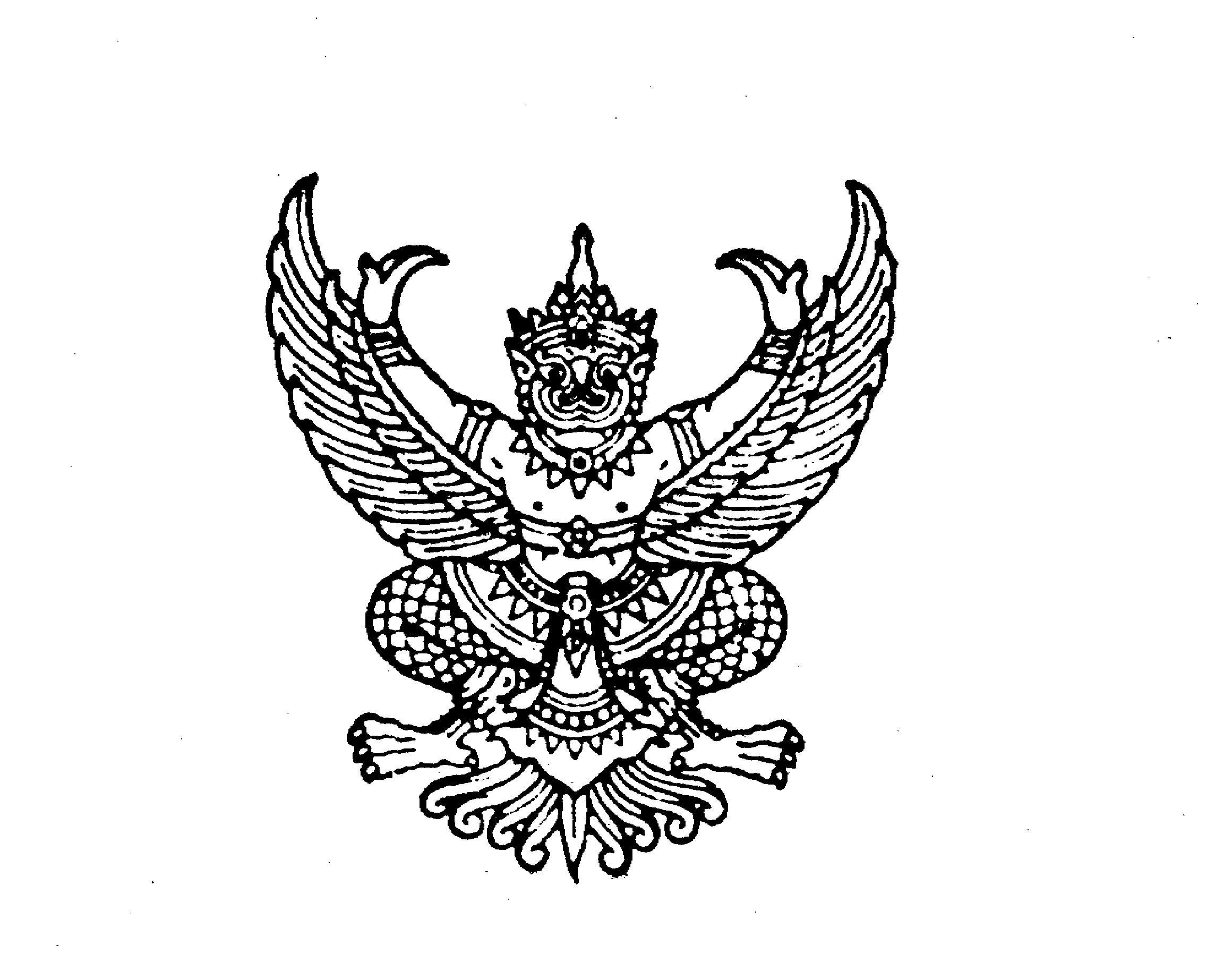 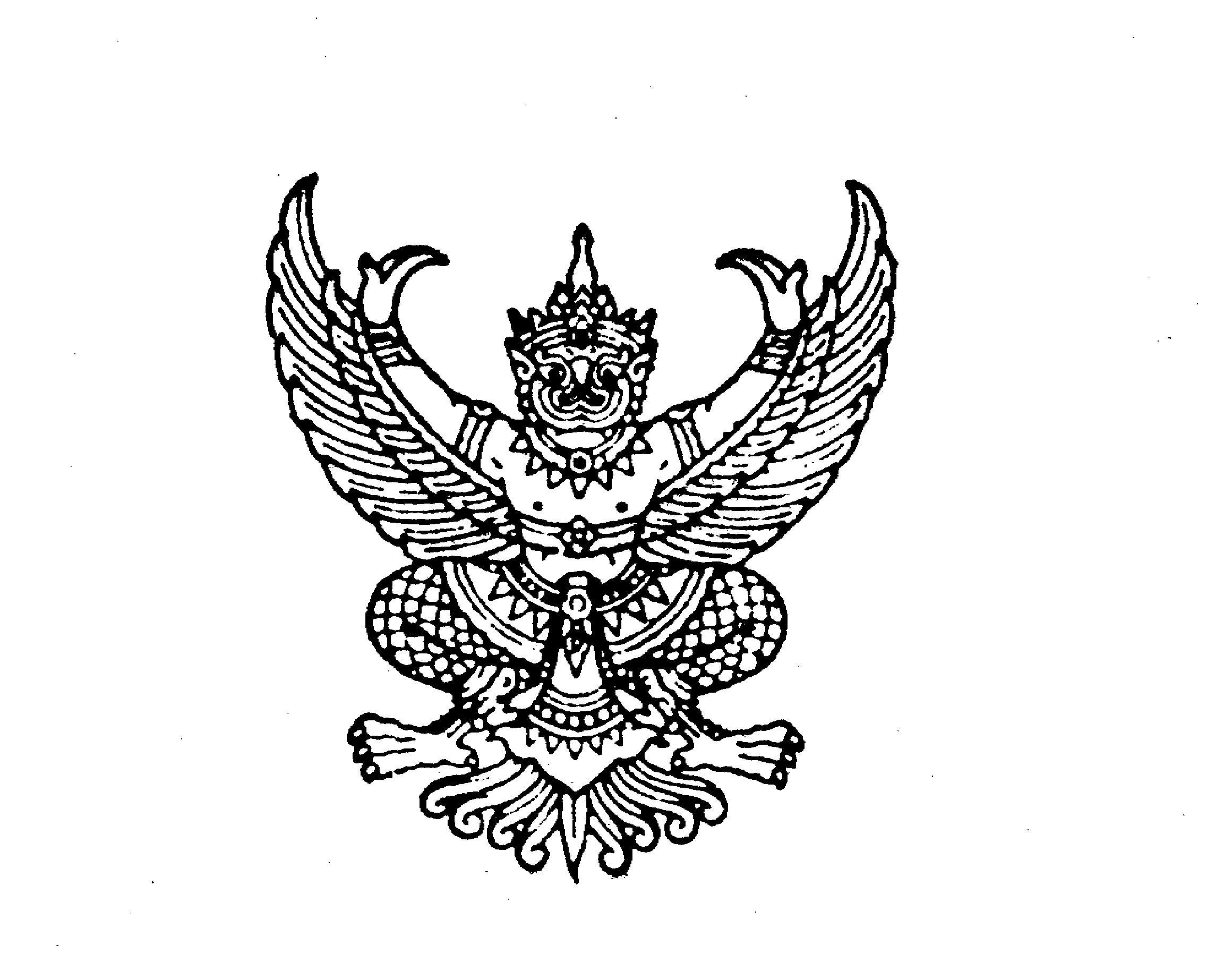 เรื่อง	อนุมัติให้ตัดบัญชีส่วนสูญเสีย (นอกสูตร) กรณีส่งออกไปต่างประเทศเรียน	กรรมการผู้จัดการบริษัท...................................................จำกัดอ้างถึง	หนังสือบริษัทฯ ที่.......................ลงวันที่............................สิ่งที่ส่งมาด้วย	บัญชีสรุปการตัดบัญชีส่วนสูญเสีย (นอกสูตร) กรณีส่งออก		จำนวน......แผ่น		ตามที่บริษัทฯ ได้นำวัตถุดิบและวัสดุจำเป็นเข้ามาผลิตผลิตภัณฑ์ที่ได้รับการส่งเสริม
โดยได้รับการยกเว้นอากรขาเข้า ตามบัตรส่งเสริมเลขที่................................ลงวันที่................................		สำนักงานได้พิจารณาแล้ว อนุมัติให้ตัดบัญชีวัตถุดิบและวัสดุจำเป็นโดยมีรายละเอียด ตามสิ่งที่
ส่งมาด้วยพร้อมนี้		จึงเรียนมาเพื่อทราบ                                                               ขอแสดงความนับถือศูนย์เศรษฐกิจการลงทุนภาคที่ 4โทร. 0-3840-4900โทรสาร 0-3840-4997ตารางสำหรับประทับตรา + ลงนามตัวอย่างที่ 28บัญชีสรุปการตัดบัญชีส่วนสูญเสีย (นอกสูตร)(กรณีส่งออกไปต่างประเทศ)ของบริษัท...........................................................................จำกัด ได้รับการส่งเสริมตามบัตรส่งเสริมเลขที่.............................................................ลงวันที่.............................................อ้างถึงหนังสืออนุมัติให้ส่งส่วนสูญเสีย (นอกสูตร) ไปต่างประเทศ ที่ นร...............................ลงวันที่..........................ประทับตรา+ลงนาม    ตัวอย่างที่ 29บัญชีสรุปการตัดบัญชีส่วนสูญเสีย (นอกสูตร)(กรณีส่งออกไปต่างประเทศ)ของบริษัท...........................................................................จำกัด ได้รับการส่งเสริมตามบัตรส่งเสริมเลขที่.............................................................ลงวันที่.............................................อ้างถึงหนังสืออนุมัติให้ส่งส่วนสูญเสีย (นอกสูตร) ไปต่างประเทศ ที่ นร............................ลงวันที่...........................ประทับตรา+ลงนาม    ตัวอย่างที่ 30บัญชีสรุปการตัดบัญชีส่วนสูญเสีย (นอกสูตร)(กรณีส่งออกไปต่างประเทศ)ของบริษัท...........................................................................จำกัด ได้รับการส่งเสริมตามบัตรส่งเสริมเลขที่.............................................................ลงวันที่.............................................อ้างถึงหนังสืออนุมัติให้ส่งส่วนสูญเสีย (นอกสูตร) ไปต่างประเทศ ที่ นร...........................ลงวันที่............................  ประทับตรา+ลงนาม    ตัวอย่างที่ 31บัญชีสรุปการตัดบัญชีส่วนสูญเสีย (นอกสูตร)(กรณีส่งออกไปต่างประเทศ)ของบริษัท...........................................................................จำกัด ได้รับการส่งเสริมตามบัตรส่งเสริมเลขที่.............................................................ลงวันที่.............................................อ้างถึงหนังสืออนุมัติให้ส่งส่วนสูญเสีย (นอกสูตร) ไปต่างประเทศ ที่ นร...........................ลงวันที่............................ประทับตรา+ลงนาม    ลำดับที่ชนิดของส่วนสูญเสียตามสภาพผลิตภัณฑ์หน่วยปริมาณหมายเหตุรายการที่ชนิดของส่วนสูญเสียตามสภาพวัตถุดิบหน่วยปริมาณหมายเหตุลำดับที่ชนิดของส่วนสูญเสียตามสภาพเศษหน่วยปริมาณหมายเหตุลำดับที่ชนิดของส่วนสูญเสียตามสภาพ Semi Product หรืออื่นๆหน่วยปริมาณหมายเหตุลำดับที่NO. RMTSรายการวัตถุดิบหน่วยปริมาณรวมที่ตัดบัญชีครั้งนี้ปริมาณที่ตัดบัญชีของบริษัทผู้โอนปริมาณที่ตัดบัญชีที่โอนให้ผู้ผลิตในประเทศปริมาณที่ตัดบัญชีที่โอนให้ผู้ผลิตในประเทศลำดับที่NO. RMTSรายการวัตถุดิบหน่วยปริมาณรวมที่ตัดบัญชีครั้งนี้ปริมาณที่ตัดบัญชีของบริษัทผู้โอนบริษัท (ผู้รับโอน) ...................บริษัท (ผู้รับโอน) .....................รายการที่รายการวัตถุดิบของผู้โอนหน่วยปริมาณชื่อผลิตภัณฑ์ของผู้รับโอนลำดับที่ชนิดของส่วนสูญเสียตามสภาพผลิตภัณฑ์หน่วยปริมาณหมายเหตุรายการที่ชนิดของส่วนสูญเสียตามสภาพวัตถุดิบหน่วยปริมาณหมายเหตุลำดับที่ชนิดของส่วนสูญเสียตามสภาพเศษหน่วยปริมาณหมายเหตุลำดับที่ชนิดของส่วนสูญเสียตามสภาพ Semi Product หรืออื่นๆหน่วยปริมาณหมายเหตุ